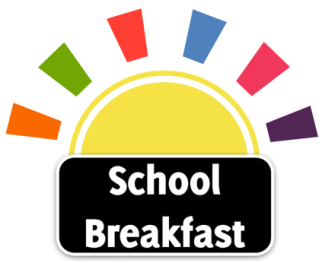 Parents, this year we need your help to make sure all of our students are fully prepared for academic success.  We encourage all students to start their morning with a nutritious breakfast.  We have made it convenient for you!  Our School Breakfast Program is available every school day morning.Benefits of breakfast: Lowers tardinessBetter peer interaction				 Breakfast is served  [insert times]  A.M.Results in fewer absences									More attentive and well behavedAllow our kids to do their best workImproves students problem solving as well as memory
With these great reasons to eat breakfast, help our students to succeed.  Have your child participate in the School Breakfast Program!  This institution is an equal opportunity provider.Parents, this year we need your help to make sure all of our students are fully prepared for academic success.  We encourage all students to start their morning with a nutritious breakfast.  We have made it convenient for you!  Our School Breakfast Program is available every school day morning.Benefits of breakfast: Lowers tardinessBetter peer interaction				 Breakfast is served  [insert times]  A.M.Results in fewer absences									More attentive and well behavedAllow our kids to do their best workImproves students problem solving as well as memory
With these great reasons to eat breakfast, help our students to succeed.  Have your child participate in the School Breakfast Program!  This institution is an equal opportunity provider.